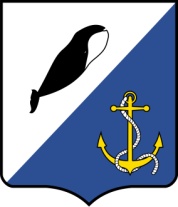 АДМИНИСТРАЦИЯПРОВИДЕНСКОГО ГОРОДСКОГО ОКРУГАПОСТАНОВЛЕНИЕВ соответствии с Федеральным законом от 21 декабря 1994 г. № 68-ФЗ «О защите населения и территорий от чрезвычайных ситуаций природного и техногенного характера», постановлением Правительства Чукотского автономного округа от 18 декабря 2007 г. № 172 «Об утверждении Номенклатуры и объемов резерва материальных ресурсов Чукотского автономного округа для ликвидации чрезвычайных ситуаций межмуниципального и регионального характера», методическими рекомендациями по созданию, хранению, использованию и восполнению резервов материальных ресурсов для ликвидации чрезвычайных ситуаций природного и техногенного характера, утвержденными МЧС России 19 марта 2021 г. № 2-4-71-5-11, Администрация Провиденского городского округаПОСТАНОВЛЯЕТ:1. Внести в постановление Администрации Провиденского городского округа от 10 августа 2020 г. № 217 «О порядке создания, хранения, использования и восполнения резерва материальных ресурсов для ликвидации чрезвычайных ситуаций муниципального характера на территории Провиденского городского округа» (далее – Постановление) следующие изменения:1.1. В преамбуле:1.1.1. Слова «постановлением Правительства Российской Федерации от 10.11.1996 №1340 «О Порядке создания и использования резервов материальных ресурсов для ликвидации чрезвычайных ситуаций природного и техногенного характера», » исключить.1.1.2. Слова «10 августа 2018 г. №2-4-71-18-14,» заменить словами «19 марта 2021 г. № 2-4-71-5-11».1.2. В пунктах 3 и 4 Постановления, пункте 10 приложения 1 к Постановлению (далее – Порядок) слова «военно-мобилизационной работы, гражданской обороны и чрезвычайных ситуаций» заменить словами «гражданской обороны, чрезвычайных ситуаций и антитеррористической защищенности».1.3. Пункт 1 Порядка изложить в следующей редакции:«1. Настоящий Порядок разработан в соответствии с Федеральным законом от 21 декабря 1994 г. № 68-ФЗ «О защите населения и территорий от чрезвычайных ситуаций природного и техногенного характера», постановлением Правительства Чукотского автономного округа от 18 декабря 2007 г. № 172 «Об утверждении Номенклатуры и объемов резерва материальных ресурсов Чукотского автономного округа для ликвидации чрезвычайных ситуаций межмуниципального и регионального характера», методическими рекомендациями по созданию, хранению, использованию и восполнению резервов материальных ресурсов для ликвидации чрезвычайных ситуаций природного и техногенного характера, утвержденными МЧС России 19 марта 2021 г. № 2-4-71-5-11, и определяет основные принципы создания, хранения, использования и восполнения резерва материальных ресурсов для ликвидации чрезвычайных ситуаций муниципального характера на территории Провиденского городского округа (далее – Резерв).».1.4. Пункт 3 Порядка дополнить третьим и четвертым абзацами следующего содержания:«Для ликвидации последствий чрезвычайных ситуаций допускается вместо создания и хранения части материальных ресурсов заключение договоров экстренной их поставки (продажи) с организациями, имеющими эти ресурсы в постоянном наличии на территории Провиденского городского округа, за счет использования средств резервного фонда Администрации Провиденского городского округа.Органы управления, на которые возложены функции по созданию Резерва, осуществляют контроль за количеством, качеством и условиями хранения потребных материальных ресурсов, а также устанавливают в договорах на их экстренную поставку (продажу) ответственность поставщика (продавца) за своевременность выдачи, количество и качество поставляемых материальных ресурсов.». 1.5. В пункте 13 Порядка слова «Отделом муниципальных закупок Администрации Провиденского городского округа» исключить.1.6. Пункт 16 Порядка изложить в следующей редакции:«16. Выпуск материальных ресурсов из Резерва осуществляется по решению главы Администрации Провиденского городского округа или лица, его замещающего, и оформляется письменным распоряжением. Распоряжения о выпуске материальных ресурсов из Резерва готовятся по группам материальных ресурсов Резерва органами управления, на которые возложены функции по созданию этих групп материальных ресурсов Резерва, и согласовываются с отделом гражданской обороны, чрезвычайных ситуаций и антитеррористической защищенности Администрации Провиденского городского округа.».1.7. Приложение к Порядку изложить в редакции согласно приложению 1 к настоящему постановлению.1.6. Приложение 2 к Постановлению изложить в редакции согласно приложению 2 к настоящему постановлению.2. Обнародовать настоящее постановление в информационно-телекоммуникационной сети Интернет на официальном сайте Провиденского городского округа.3. Настоящее постановление вступает в силу со дня обнародования.4. Контроль за исполнением настоящего постановления оставляю за собой.Разослано: дело, УПП, УФЭиИО, Отдел ГО и ЧС, Отдел СХ,ТиПП. ООО «Берингов Пролив», ООО «Тивиком», ГБУЗ «Чукотская окружная больница», МП «Север», НАО «ЧТК», МКУ «УТО, ЕДДС и А»Приложение 1к постановлению Администрации Провиденского городского округа от 17 января 2023 г. № 15«Приложение к Порядку создания, хранения, использования и восполнения резерва материальных ресурсов для ликвидации чрезвычайных ситуаций муниципального характера на территории Провиденского городского округаРаспределениефункций по созданию, размещению, хранению и восполнению групп материальных ресурсов Резерва».Приложение 2к постановлению Администрации Провиденского городского округа от 17 января 2023 г. № 15«Приложение 2УтвержденЫпостановлением Администрации Провиденского городского округаот 10 августа 2020 № 217Номенклатура и объемы резерва материальных ресурсов для ликвидации чрезвычайных ситуаций муниципального характера на территории Провиденского городского округа».от 17 января 2023 г.№ 15п.г.т. ПровиденияО внесении изменений в постановление Администрации Провиденского городского округа от 10 августа 2020 г. №217 «О порядке создания, хранения, использования и восполнения резерва материальных ресурсов для ликвидации чрезвычайных ситуаций муниципального характера на территории Провиденского городского округа»Глава администрацииЕ.В. ПодлесныйПодготовил:А.А. РоманенкоСогласовано:В.В. ПарамоновД.В. Рекун  Т.Г. ВеденьеваД.Л. Ольховик №п/пНаименование группы материальных ресурсов РезерваНаименование организацииНаименование органа управления 1ПродовольствиеОбщество с ограниченной ответственностью «Берингов пролив»(договор экстренной поставки)Отдел сельского хозяйства, торговли и природопользования Администрации Провиденского городского округа2Вещевое имущество и предметы первой необходимостиОбщество с ограниченной ответственностью «Тивиком»(договор экстренной поставки)Отдел сельского хозяйства, торговли и природопользования Администрации Провиденского городского округа3Лекарственные средства и медицинские изделияГБУЗ «Чукотская окружная больница»(договор экстренной поставки)Отдел сельского хозяйства, торговли и природопользования Администрации Провиденского городского округа4Строительные материалыМуниципальное предприятие «Север» (размещение и хранение)Управление промышленной политики Администрации Провиденского городского округа 5Ресурсы жизнеобеспеченияМуниципальное предприятие «Север» (размещение и хранение)Управление промышленной политики Администрации Провиденского городского округа 6НефтепродуктыНепубличное акционерное общество «Чукотская торговая компания» (договор экстренной поставки)Управление промышленной политики Администрации Провиденского городского округа 7Средства связи, информирования, оповещенияМуниципальное казённое учреждение «Управление технического обеспечения и эксплуатации имущества, единая дежурно-диспетчерская служба и архив Провиденского городского округа» (размещение и хранение)Отдел гражданской обороны, чрезвычайных ситуаций и антитеррористической защищенности Администрации Провиденского городского округаНаименованиеЕдиница измеренияКоличество1. Продовольствие(из расчета снабжения 50 чел. пострадавших и 10 чел. спасателей на 30 суток)1. Продовольствие(из расчета снабжения 50 чел. пострадавших и 10 чел. спасателей на 30 суток)1. Продовольствие(из расчета снабжения 50 чел. пострадавших и 10 чел. спасателей на 30 суток)Хлеб и хлебобулочные изделиякг990Крупа гречневаякг75Мука пшеничная 2 сортакг45Крупа рисоваякг75Изделия макаронныекг66Консервы мясныекг247,5Консервы рыбныекг168Масло животноекг90Масло растительноекг18Продукция молочной и сыродельной промышленностикг187,5Сахаркг133,5Чайкг3,6Овощи, грибы, картофель, фрукты сушеныекг226,5Консервы плодовые и ягодные, экстракты ягодныекг150Консервы овощные, томатныекг690Соль поваренная пищеваякг39Пряности пищевкусовые, приправы и добавкикг0,15Индивидуальный рацион питания на 1 суткикомплект602. Вещевое имущество и предметы первой необходимости(из расчета на 50 человек пострадавших и 10 человек спасателей)2. Вещевое имущество и предметы первой необходимости(из расчета на 50 человек пострадавших и 10 человек спасателей)2. Вещевое имущество и предметы первой необходимости(из расчета на 50 человек пострадавших и 10 человек спасателей)Подушкашт.60Простыньшт.240Наволочкашт.120Полотенцешт.120Белье нательное (летнее/зимнее) мужскоекомплект25/25Белье нательное (летнее/зимнее) женскоекомплект25/25Куртки мужские демисезонныешт.25Куртки женские демисезонныешт.25Костюм мужской демисезонныйкомплект25Костюм женский (платье)комплект25Куртка меховаяшт.50Носки (летние, зимние)пар200Головной убор мужской (летний/зимний)шт.25/25Головной убор женский (летний/зимний)шт.25/25Обувь мужская (летняя/ зимняя)пар25/25Обувь женская, детская (летняя/зимняя)пар25/25Валенки с резиновой подошвойпар50Сапоги резиновыепар50Зубная пастатуб.50Зубная щеткашт.50Шампуньлитр15Мыло (хозяйственное)шт.603. Ресурсы жизнеобеспечения3. Ресурсы жизнеобеспечения3. Ресурсы жизнеобеспеченияПалатка зимняя с печьюкомплектвсего на 60 человекГенератор на 5 кВтшт.6Обогреватель (тепловая пушка)шт.6Осветительная установкашт.6Канистра 20 л (для ГСМ)шт.6Фонарь аккумуляторныйшт.12Умывальник наливнойшт.6Ведро (котел)шт.6Чайник металлическийшт.6Термос (типа ТВН-12)шт.6Канистра 20 л (для питьевой воды)шт.6Сварочный аппаратшт.1Мотопомпакомплект1Рукава пожарныем100Ломшт.5Лопата штыковаяшт.10Лопата совковая шт.10Киркашт.10Миска глубокая металлическаяшт.60Ложкашт.60Кружкашт.60Стол раскладной (туристический)шт.12Стул (кресло) раскладной(туристический)шт.60Раскладушка походнаяшт.60Коврик туристическийшт.60Спальный мешокшт.60Рукавицы рабочие (летние/зимние)пар1204. Строительные материалы4. Строительные материалы4. Строительные материалыЦемент, смеси и др.тонн1Кирпичкуб. м0,5Песоккуб. м2Стеклокв. м10Кровельные материалы: шифер, рубероид, пленка, кровельное железо, утеплителькв. м100Пиломатериалы: доски, фанера, ДСП, ДВП, древесина деловая и др.куб. м1Гвозди, саморезы, уголкикг10Металлопрокат: черных металлов, листовой, сортовой, профили и др.тонн1Трубы стальные: нефтепроводные, катаные, тянутые, водопроводные, газопроводные и др.м200Сантехникакомплект5Задвижки, краны, вентили, фиттинги др.шт.20Кабельная продукция: кабели силовые, телефонные и др.км100Провод разныйм100Электродыкг20Трубы пластмассовыем50Фиттинги пластмассовыешт.50Электроустановочные изделияшт.205. Медикаменты и медицинское имущество5. Медикаменты и медицинское имущество5. Медикаменты и медицинское имуществоВалидол №10уп.50Но-шпа №100уп.25Нитроглицерин №40уп.2Анальгин №20уп.50Нашатырный спирт 10%, 40 млфлак.5Натрия гидрокарбонат в порошке 10 гр.уп.50Бриллиантовый зеленый р-р 10,0 млфлак.10Йода спиртовой р-р, 10 млфлак.20Перекись водорода 3% 100 млфлак.15Левомицетин табл. № 10уп.15Активированный уголь №10уп.15Бинты марлевые стерильные, (5 м x 7 см)шт.100Бинты марлевые стерильные (5 м x 10 см)шт.100Бинты марлевые стерильные (7 м x 14 см)шт.100Бинты эластичные трубчатые специальные нестерильныешт.5Лейкопластырь (3 x 5 см)шт.25Лейкопластырь бактерицидный (4 x 10 см) (6 x 10 см)шт.25Пакет перевязочный медицинский первой помощишт.50Салфетки марлевые медицинские (16 x 14 см) (45 x 29 см)шт.25Вата медицинская гидроскопическая расфасованная стерильнаякг10Перчатки хирургические в стерильной упаковкепар50Маскишт.60Ножницышт.4Жгут кровоостанавливающийшт.50Носилкишт.5Измеритель артериального давленияшт.26. Нефтепродукты6. Нефтепродукты6. НефтепродуктыАвтобензин л10007. Средства связи, информирования, оповещения7. Средства связи, информирования, оповещения7. Средства связи, информирования, оповещенияРадиостанции носимые УКВ комплект5